Memo / Info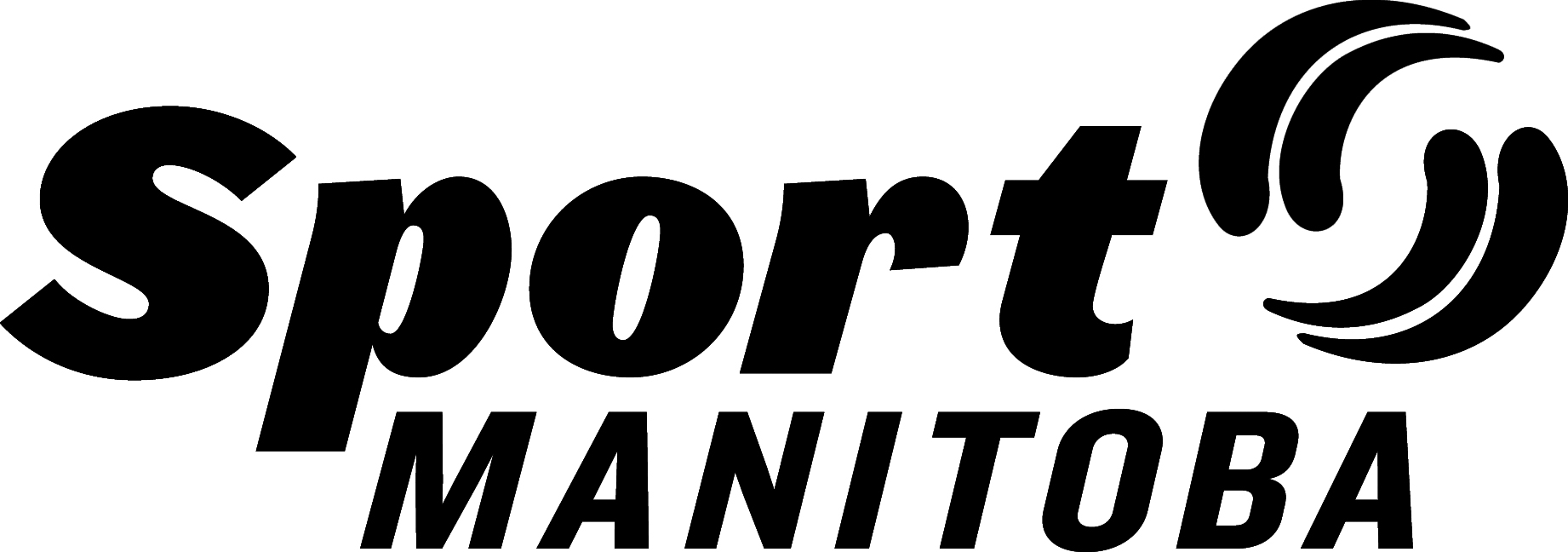 In 2008, Sport Manitoba in co-operation with the Canadian Council of Provincial and Territorial Sport Federations (CCP&TSF) had the opportunity to partner in the National Sport Trust Fund (NSTF) initiative. This initiative allows Sport Manitoba, Provincial Sport Organization’s and their member clubs to establish revenue generation programs for which a charitable tax receipt can be provided for qualifying donations. Sport and philanthropy go hand-in-hand, however, sport has not traditionally been regarded or promoted as a philanthropic cause. The Canada Revenue Agency does not view the sport sector as charity, but it does recognize national sport organizations as Qualified Donees by issuing Registered Canadian Amateur Athletic Association (RCAAA) numbers.    The CCP&TSF is a Registered Canadian Amateur Athletic Association (RCAAA) with the Canada Revenue Agency.  The mission of the CCP&TSF is to provide means for ’s Provincial and Territorial Sport Federations to network, enhance their effectiveness and manage the NSTF.The National Sport Trust Fund (NSTF) is a program of the CCP&TSF, which permits sport organizations from across  to raise funds for specific causes that will promote the development of amateur sport on a national level. As a RCAAA, the CCP&TSF is able to issue an official tax receipt to all qualifying donations that contribute to deserving, approved projects.  It allows allows projects to apply to foundation for grants, as the CCP&TSF is considered a qualified donee by Foundations to receive the grant.  Sport Manitoba, as a member of the CCP & TSF is the Fund Manager in Manitoba. In order to participate in the NSTF, Sport Organizations must adhere to specific guidelines and procedures as outlined in the NSTF Manitoba Chapter Operating Manual (available at www.sportmanitoba.ca  under resources for organizations).The program is open to participation by three main partners: Sport Manitoba, recognized Provincial Sport Organizations (PSO), and PSO member clubs.     Each project needs to meet minimum participation requirements, have the PSO Board approval and submit an application form to the NSTF Manitoba Chapter for approval, prior to solicitation of any funds. Types of Allowable ProjectsProjects that aim to promote the development of amateur sport on a national level and ensure availability of ongoing quality-sporting opportunities.  Examples are programs that highlight the development of athletes, coaches, officials, volunteer administrators and infrastructure.   Such as: a scholarship fund to assist athletes that contributes to meet both sport and academic goals, a Canada Games fund to cover costs of team development, club development fund, capital costs, facility costs, or equipment costs.Currently, there are eighteen approved projects working with CCPTSF’s – MB Chapter.   A brief listing of each project can be viewed on the website for examples of the different projects.Types of Donations: The National Sport Trust would be able to process all of the following types of gifts.Cash SecuritiesInsuranceAnnuitiesFor cash donations, the Sport Manitoba website has a donate to sport link that goes straight to the NSTF donations page, where prospective donors can select from among the approved projects.The Manitoba Chapter retains 5 % of all qualifying donations made to projects, which assists with program operation costs, which include National chapter fees, audit and legal, online donations site fees and credit card charges. Prior to submission of project application please contact us to discuss your potential project idea.  A Sport Manitoba’s Finance Staff is available to assist you with the preparation of the project proposal prior to the submission to our Provincial NSTF Committee for review.   General timelines: Please allow up to six weeks for project approval, two weeks to work with finance staff to finalize application prior to submission to the Provincial committee.  Then up to an additional 2-4 weeks for final project approval.  No donations will be accepted prior to project approval. Projects require Provincial Sport Organization approval for both projects that originate at the PSO level and at the member club level.For full details on the program review the NSTF Manitoba Chapter Operating Manual at www.sportmanitoba.ca (under resources for organizations) or contact Jaclyn Pauls at 925-5915 or Jaclyn.pauls@sportmanitoba.ca to discuss in more detail.To:Provincial Sport Organization PartnersFrom:Jaclyn PaulsRe:National Sport Trust Fund Overview